Daycare TeacherIf you love working with toddlers and pre-school children, if you are loving, patient, humble and kind, if you come home feeling energized and fulfilled after working with children, we want to talk with you.  The daycare teacher will be part of an educational team and must be a team player.  We are a private Christian school using the Montessori philosophy.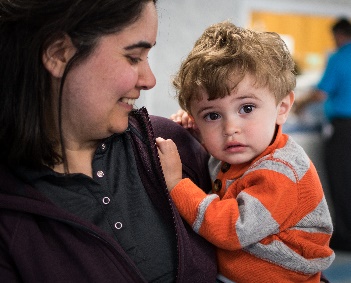 The Daycare Teacher will run a learning center of five 18-month-old or seven 3-year-old children.  The children will learn social skills for being in a classroom.  They will learn their colors and shapes.  They will develop fine motor skills through hands-on practical experiences.  The children will be introduced to letters, numbers, and fundamental principles of the physical world around them.The Daycare Teacher will be responsible for facilitating student learning in the center, assisting students in their activities, monitoring students’ progress, reviewing materials with students, assessing and reporting students’ progress using student portfolios, managing the classroom, and leading a daily Bible lesson for their center.Faculty at ACA enjoy the benefit of small classroom sizes and a healthy Christian atmosphere.  The salary is greater than daycare centers in the area and benefits are available.  There is also potential for advancement.  Amherst Christian Academy (ACA), a ministry of Creekside Assembly of God, is a community of staff, students and their families committed to pursuing excellence in academics and character through a Christ-centered, research-based, affordable, education.  We strive to disciple the complete student in authentic faith and love who will influence the world for Christ.  The daycare teacher we are looking for must have an Associate’s degree in Early Childhood, Child Development, or a related field.  Montessori trained applicants with two or more years of daycare experience are preferred, however training can be provided.  Interested applicants may send their cover letter and resume to principal@aca.academy.  The cover letter should be addressed to Michael Caban.  This job posting will remain up until the position is filled.Michael CabanPrincipal2625 Tonawanda Creek RoadAmherst, NY 14228Phone: (716) 689-9944Fax: (716) 564-0075www.aca.academy